                         Bożonarodzeniowy Konkurs Plastyczny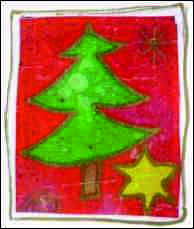                   Gwiazdka 2019
                     XVIII Edycja

Regulamin1.  Uczestnicy konkursu wykonują prace  
w kategorii tematycznej:Kartka Bożonarodzeniowa (format A-5, technika dowolna)-   Anioł  (malarstwo, grafika, collagé, tkanina, rzeźba, płaskorzeźba - format                 i technika dowolne)2.  Do konkursu uczestnicy zgłaszają opisaną pracę. Prosimy o przyklejenie wyciętej karty zgłoszenia na jej odwrocie.3.  Prace oceniane będą w czterech kategoriach wiekowych :I kategoria: klasy I-III szkół podstawowychII kategoria: klasy IV-VI szkół podstawowych III kategoria: klasy VII-VIII szkół podstawowychIV kategoria: szkoły ponadgimnazjalne4.  Kryterium oceny -  kreatywność autorów: pomysły dzieci wynikające z ich naturalnej wrażliwości, spontaniczności, umiejętności plastycznych  oraz walory estetyczne wykonywanych prac (kolorystyka i jednolitość stylowa).5.  Nagrodzone, wyróżnione i zakwalifikowane do wystawy  prace zostaną zaprezentowane na wystawie pokonkursowej w Galerii TDK w terminie               
19 grudnia 2019 r. - 15 stycznia 2020 r.6.  Organizatorzy nie zwracają nadesłanych prac i zastrzegają sobie prawo późniejszego ich wykorzystania zgodnie z uznaniem.7.  Prosimy o przekazanie prac do TDK w terminie do 9 grudnia 2019 r.8.  Prace niespełniające kryteriów konkursu nie zostaną do niego zakwalifikowane.9.  Terminy:-    zgłaszanie prac do konkursu  - 9 grudnia 2019 r. (włącznie)-    rozstrzygnięcie konkursu, wręczenie nagród, otwarcie wystawy     19 grudnia 2019 r. godz. 14.30, Galeria Tarnobrzeskiego Domu Kultury-    wystawa pokonkursowa  19 grudnia 2019 r. - 15 stycznia 2020 r.10. Uczestnik zezwala na wykorzystanie i przetwarzanie w bazie konkursu informacji osobowych zawartych w karcie.                                                                                       
11.  Uczestnik wyraża zgodę na utrwalenie wizerunku podczas eliminacji i finału konkursu, w celu wykorzystania tych utrwaleń  do promocji, reklamy, a także dokumentacji i archiwizacji konkursu.                                                                                  
 12. Sprawy nie ujęte w regulaminie rozstrzyga organizator.Informacje:Tarnobrzeski Dom Kultury, Dział Ruchu Amatorskiego ul. Słowackiego 2, 39-400 Tarnobrzegemail: ara@tdk.tarnobrzeg.plKarta zgłoszenia do pobrania na stronie: www.tdk.tarnobrzeg.plKLAUZULA INFORMACYJNA o przetwarzaniu danych osobowych uczestnika                                                                XVIII Edycji Bożonarodzeniowego Konkursu Plastycznego Administratorem Twoich danych osobowych jest Tarnobrzeski  Dom Kultury 
z siedzibą w Tarnobrzegu  (39-400)  przy ul. Słowackiego 2 (dalej: TDK).Przestrzeganie zasad ochrony danych osobowych nadzoruje wyznaczony Inspektor Ochrony Danych, z który można się skontaktować wysyłając 
e-mail na adres: iodu@tdk.tarnobrzeg.plDane osobowe będą przetwarzane w celu organizacji, właściwego przeprowadzenia XVIII Edycji Bożonarodzeniowego Konkursu Plastycznego zgodnie z obowiązującym regulaminem imprezy oraz powszechnie obowiązującymi przepisami prawa. Podstawą prawną przetwarzania Twoich  danych osobowych/ uczestnika będącego pod Twoją opieką dla celu określonego w pkt. 3 jest art. 6, ust. 1, lit. a RODO*(osoba , której dane dotyczą wyraziła zgodę na przetwarzanie swoich danych osobowych w jednym lub większej liczbie określonych celów). Dane osobowe będą przekazywane podmiotom upoważnionym do odbioru tych danych na podstawie przepisów prawa, zaufanym dostawcom rozwiązań technologicznych (dostawcy usług teleinformatycznych, hosting poczty, płatności 
on-line), dostawcom usług pocztowych i kurierskich oraz dostawcom usług prawnych świadczących usługi dla TDK,  z którymi podpisano umowy powierzenia przetwarzania danych osobowych. Dane osobowe zebrane na potrzeby:realizacji zgłoszenia będą przetwarzane do momentu jej obowiązywaniaW związku z przetwarzaniem danych osobowych, każdemu kto ujawnił swoje dane, przysługuje prawo:dostępu do treści danych, ich sprostowania, usunięcia, ograniczenia ich przetwarzania.W przypadku uznania, że przetwarzanie Twoich danych osobowych lub uczestnika będącego pod Twoją opieką narusza przepisy RODO* masz prawo wnieść skargę do organu nadzorczego - Prezesa Urzędu Ochrony Danych Osobowych,
ul. Tamki  2 w Warszawie.Podanie danych osobowych jest dobrowolne lecz  konieczne, do realizacji przez Administratora danych celu zawartego w pkt.3  i tym samym możliwości Twojego uczestnictwa w XVIII Konkursie Bożonarodzeniowym .    10.   Przetwarzanie danych osobowych nie wiąże się z automatycznym 
     podejmowaniem decyzji, w tym profilowaniem.
